PORADNIKI  METODYCZNE DLA NAUCZYCIELI – CZERWIEC 2020Na podstawie recenzji wydawców przygotowała Lilianna ŻywutskaPowiem ci, jak się uczyć : przewodnik dla ambitnych nauczycieli 
i rodziców / Joanna Gołębiowska-Szychowska, Łukasz Szychowski. - Gdańsk : "Harmonia" 2019.Jarosław WJ 57743Publikacja Powiem ci, jak się uczyć jest odpowiedzią na potrzeby rodziców zatroskanych o rozwój swoich dzieci oraz nauczycieli, trenerów i wychowawców, którzy czują chęć wzbogacenia swojego warsztatu o narzędzia pomagające uczniom w nauce i czekają na inspirujące pomysły oraz przykładowe materiały do pracy. Autorzy przekazują w książce dotychczas zebrane doświadczenie i wiedzę 
o tym, jak w swojej codziennej pracy z dziećmi przemycać zasady 
i metody uczenia się. Wszystkie proponowane w publikacji techniki mogą być stosowane w szkole i w domu przez osoby, które nie muszą mieć do tego specjalnych uprawnień. Wystarczy pozytywne nastawienie i poczucie humoru, które pozwala dzieciom się odblokować, a dzięki temu pełniej wykorzystać własne możliwości.
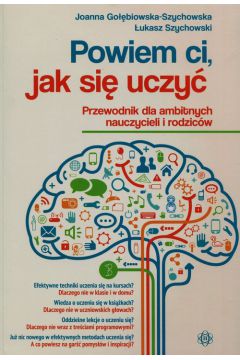 Socjoterapia w pracy z dziećmi i młodzieżą : programy zajęć. Cz. 4 / pod red. nauk. Ewy Grudziewskiej. - Warszawa : "Difin" 2019.Przeworsk WK 53918, Przemyśl WP 114275Poradnik zawiera propozycje programów zajęć socjoterapeutycznych przygotowanych przez praktyków, którzy na co dzień w swojej pracy zawodowej stosują metodę socjoterapii. Poradnik stanowi inspirację w pracy wychowawców, nauczycieli, terapeutów, pedagogów 
i psychologów oraz wszystkich osób, które są zainteresowane socjoterapią i jej możliwościami.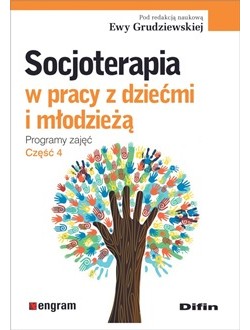 Szkolny system przeciwdziałania przemocy rówieśniczej 
: praktyczny przewodnik / Jim Larson, Andrzej Kołodziejczyk ; tł. rozdziałów 1,3, 4 Tomasz Bernat. - Otwock : "Fraszka Edukacyjna" 2019.Jarosław WJ 57699, WP 114724Książka ta z pewnością pomoże nauczycielom w radzeniu sobie 
z przypadkami dręczenia wśród szkolnej młodzieży. Jest rodzajem przewodnika, wzbogaconego przykładami scenariuszy do przeprowadzenia zajęć z uczniami. Pokazuje też krok po kroku, jak zbudować i wdrożyć strategię przeciwdziałania przemocy w całym środowisku ucznia.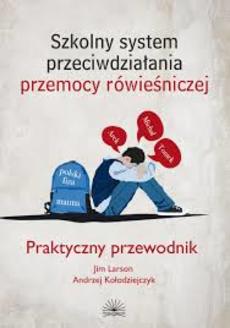 Program profilaktyczno-rewalidacyjny Warto być! dla dzieci 
z upośledzeniem umysłowym w stopniu lekkim : działania profilaktyczne skierowane do rodziców wychowujących dzieci 
z upośledzeniem umysłowym w stopniu lekkim / Maria Łukawska. - Jarosław : Państwowa Wyższa Szkoła Techniczno-Ekonomiczna im. ks. Bronisława Markiewicza 2019.Przemyśl WP 113812Jest to kolejna publikacja nauczyciela edukacji wczesnoszkolnej nt. edukacyjnych programów profilaktycznych dla dzieci w klasach I-III. Autorka przekazała własne doświadczenia z pracy z dzieckiem niepełnosprawnym. Książka ma formę poradnika dla nauczycieli  
i rodziców pracujących z dziećmi w szkole na lekcjach i na zajęciach pozalekcyjnych oraz w systemie  pozaszkolnym. Opisano cele 
i zadania programu oraz podano scenariusze zajęć odpowiednie do  rozwoju w sferze umysłowej, fizycznej, psychicznej 
i emocjonalnej. Następnie wskazano działania profilaktyczne skierowane do rodziców wychowujących dzieci z upośledzeniem umysłowym w stopniu lekkim. Podano też scenariusze spotkań 
z rodzicami. Książka zawiera złączniki, które stanowią pomoc 
w realizacji poszczególnych zajęć, płytkę CD z materiałem muzycznym oraz literaturę przedmiotu.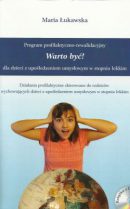 Metodyka nauczania języka polskiego i konspekty zajęć w klasach IV-VIII : poradnik dla nauczycieli / Maria Gudro-Homicka. - Warszawa : Difin 2019.Przeworsk WK 53956, Przemyśl CzP 37.016:811.162.1Nauczyciel znajdzie w poradniku niezbędną praktyczną wiedzę na temat planowania pracy z dziećmi, zasad i metod nauczania, sposobów organizacji lekcji, łączenia nauczania z ocenianiem – sposobów sprawdzania osiągnięć uczniów. Dowie się, co zrobić, aby uczeń z radością podjął pracę w klasie IV i miał możliwości rozwijania swoich zdolności i łagodnego pokonywania w klasach starszych kolejnych trudności, życia i współpracy w grupach, w zespole, a także zachowania indywidualności i rozwijania własnej osobowości. Aby był kulturalnym użytkownikiem języka ojczystego i czerpał radość z uczenia się. Oprócz wiedzy na temat jak uczyć myślenia, czytania, słuchania, mówienia, pisania, jak kształcić język ucznia, poradnik zawiera przykłady scenariuszy lekcji, ćwiczeń, kart pracy, a także przykłady opracowania lektury.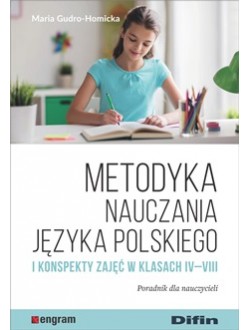 